FESCOGGIA6-Zimmer-Tessinerhausmit Sitzplatz und Garten ………………………………………………………………………………..…………………….casa ticinese di 6 localicon cortile e giardino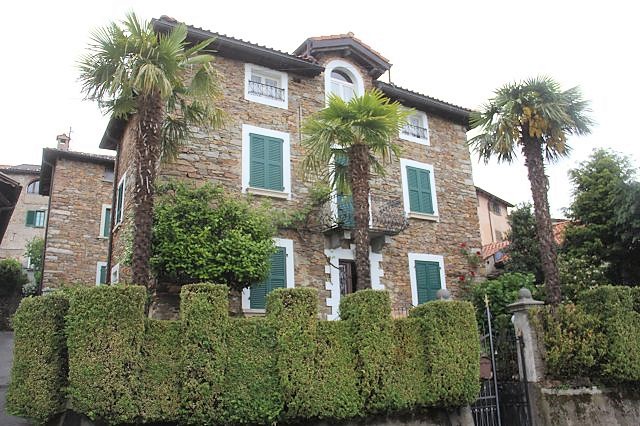                                          4180/3102Fr. 475‘000.--  Standort | Umgebung6938 FescoggiaRegion:	Alto MalcantoneLage:	sehr ruhige, sonnige AussichtslageAussicht:	schöner AusblickSchulen:	jaEinkauf:	jaöffentlicher Verkehr:	jaDistanz nächste Stadt:	14kmDistanz Autobahn:	8km  BeschreibungDieses 6 ½-Zimmer-Tessinerhaus liegt im Dorfkern von Fescoggia im Alto Malcantone. Das in den vergangenen Jahren liebevoll gepflegte Dorfhaus befindet sich in einem guten Zustand. Es wirkt sehr wohnlich bietet ein äusserst heimeliges und charmantes Ambiente. Zur Zeit werden die Zimmer ferienvermietet.Im Erdgeschoss sind der Wohnraum mit Kamin, die Küche, ein Abstellraum, ein Zimmer und eine Dusche/WC eingebaut. Im 1. Obergeschoss befinden sich vier Zimmer und Dusche/WC. Das grosse Dachgeschoss könnte noch ausgebaut werden. Ein gepflegter kleiner Garten rundet diese schöne Liegenschaft ab. Sie bietet eine ideale Wohnmöglichkeit mit Vermietung von Ferienzimmern.Das Haus ist mit dem Auto gut erreichbar. In unmittelbarer Nähe befinden sich Gratisparkplätze.  In ca. 15 Fahrminuten erreicht man in Agno den Flugplatz und den Luganersee. Die Stadt Lugano liegt ca. 20 Minuten entfernt. Die Postautohaltestelle mit Verbindung nach Agno und Caslano ist vor dem Hause.In ca. 20 Fahrminuten erreicht man in Agno den Luganersee. Die Stadt Lugano liegt ca. 30 Minuten entfernt. Nebenan liegt noch ein zweigeschossiges, unausgebautes Rustico mit 61 m2 Grundfläche. Dieses könnte noch zu Fr. 200‘000.-- erworben werden.  Highlightsrustikales, charmantes Ambientesehr ruhige und sonnige Lageschöner Aussenbereich mit Sitzplatz und Garteninteressante Vermietung von Ferienzimmern  Posizione | Dintorni6938 FescoggiaRegione: Alto MalcantonePosizione: molto tranquilla e soleggiataVista: bella vistaScuole: sìAcquisto: sìtrasporto pubblico: sìDistanza dalla prossima città: 14kmDistanza autostrada: 8km  DescrizioneQuesta casa ticinese di 6 ½ locali si trova nel centro del paese di Fescoggia nell'Alto Malcantone. La casa di paese, che è stato amorevolmente mantenuto nel corso degli anni, è in buone condizioni. Sembra molto accogliente e offre un ambiente estremamente familiare e affascinante. Al momento le camere sono in affitto.Al piano terra si trovano il soggiorno con camino, la cucina, un ripostiglio, una stanza e una doccia/WC da incasso. Al primo piano ci sono quattro camere e doccia/WC. Il grande attico potrebbe ancora essere sviluppato. Un piccolo giardino completa questa bella proprietà. Offre una possibilità di soggiorno ideale con affitto di camere per le vacanze.La casa è facilmente raggiungibile in auto. Nelle immediate vicinanze si trovano parcheggi gratuiti.  In circa 15 minuti di macchina si raggiunge ad Agno l'aeroporto e il Luganersee. La città di Lugano dista circa 20 minuti. La fermata dell'autopostale con collegamento per Agno e Caslano si trova di fronte alla casa.In circa 20 minuti d'auto si raggiunge il Lago di Lugano ad Agno. La città di Lugano dista circa30 minuti.La porta accanto si trova un grande rustico a due piani di un superficie di 61 m2 , che potrebbe essere sviluppato. Il prezzo di vendita è Fr. 200'000.--.  Highlightsambiente rustico e affascinanteposizione molto tranquilla e soleggiatabellissimo spazio esterno con zona salotto e giardinointeressante affitto di camere per le vacanze       Wohn-/Essbereich, Küche und Schlafzimmer         soggiorno/pranzo, cucina e camere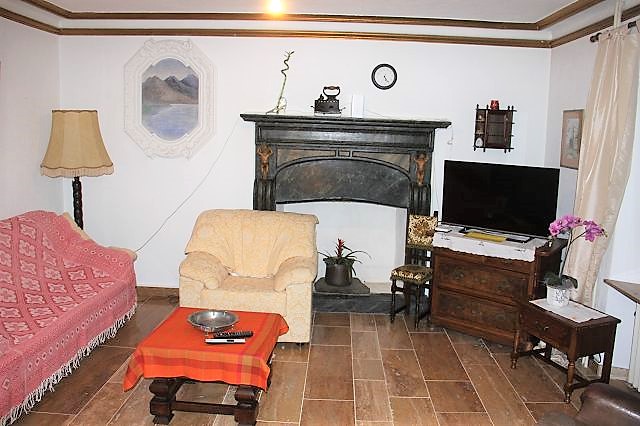 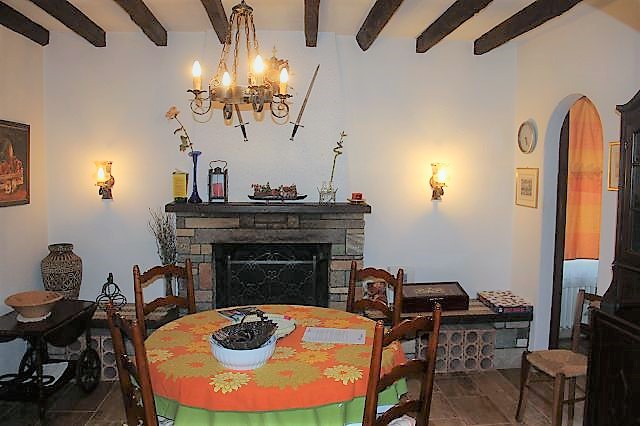 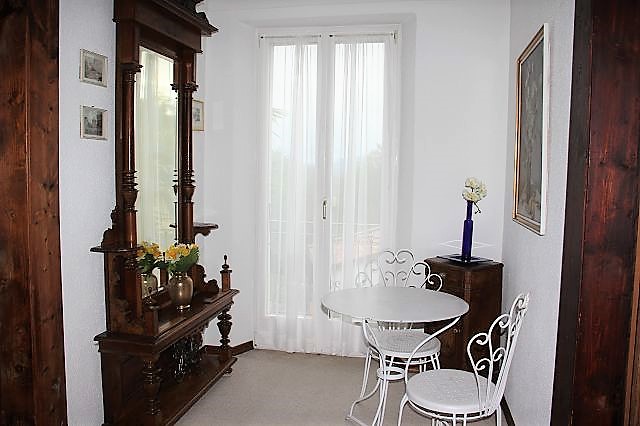 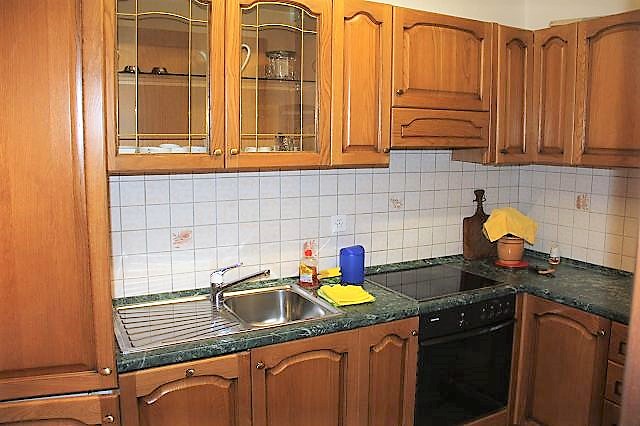 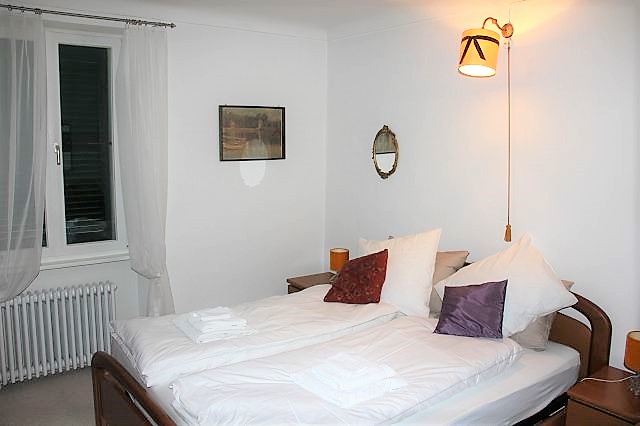 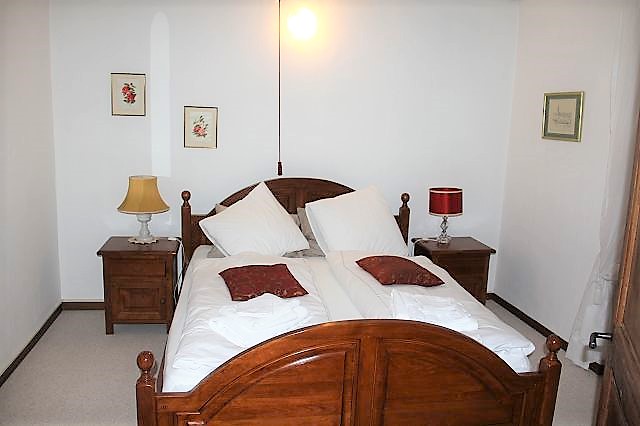                               Bad, Dachstock und Aussicht        bagno, piano sotto tetto e vista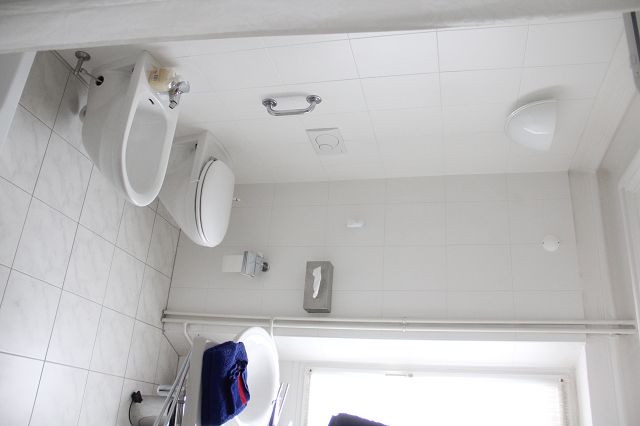 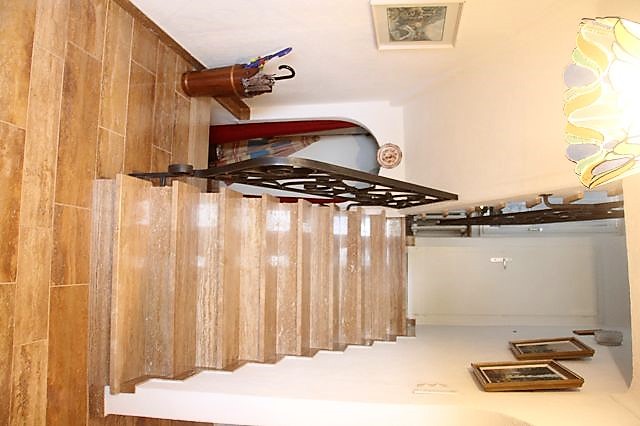 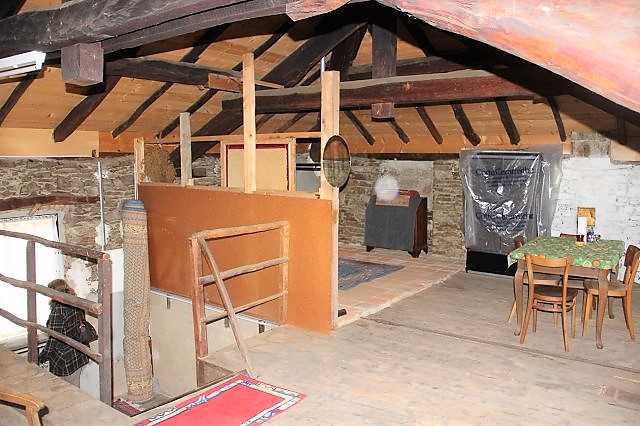 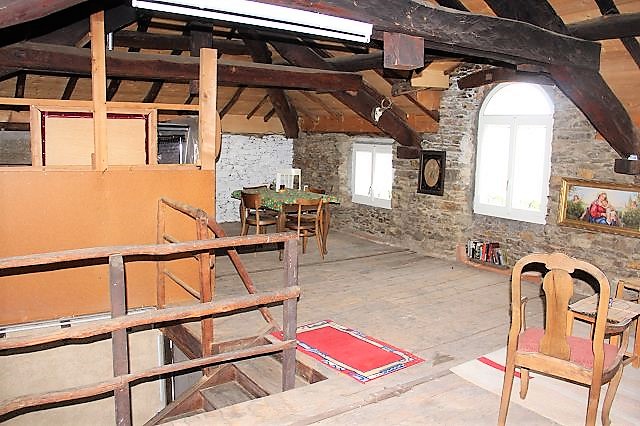 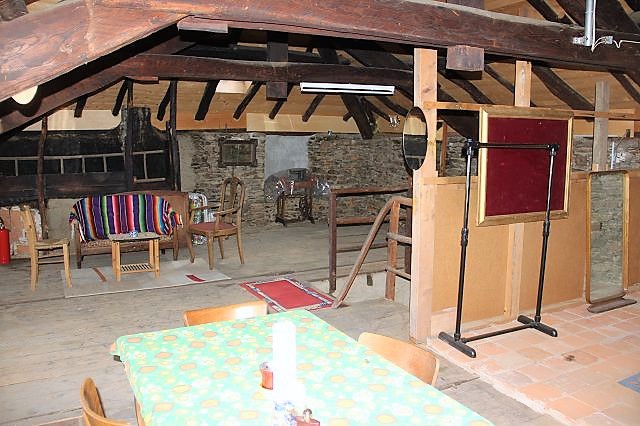 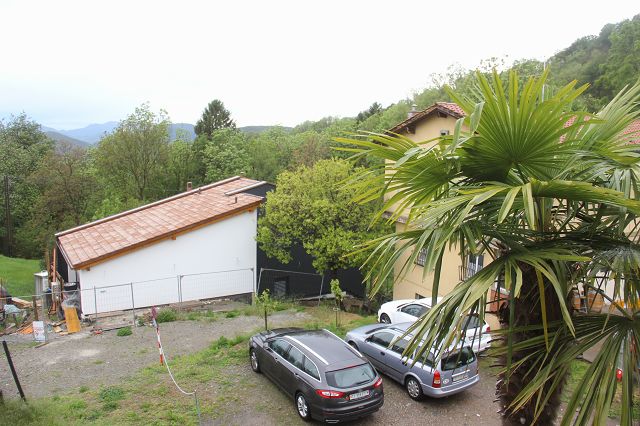                                  Sitplatz mit Garten, Rustico         cortile e gairaino e rustico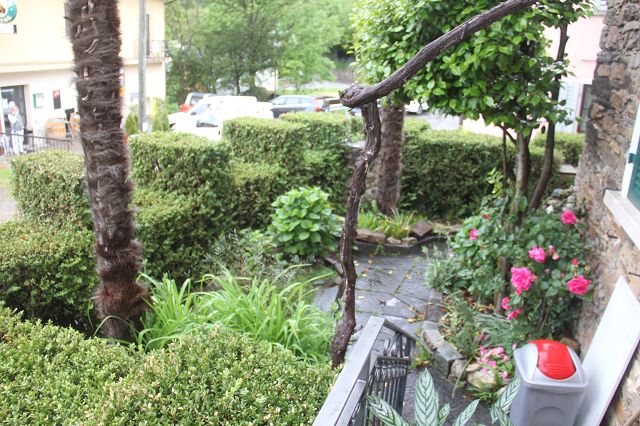 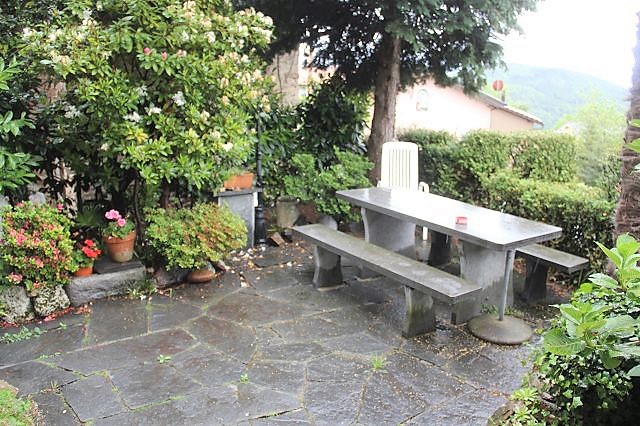 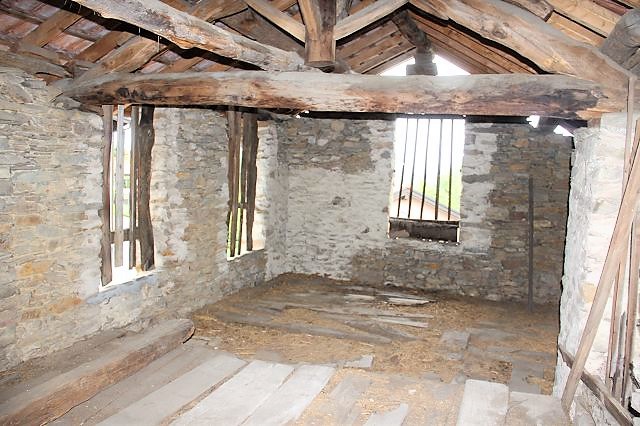 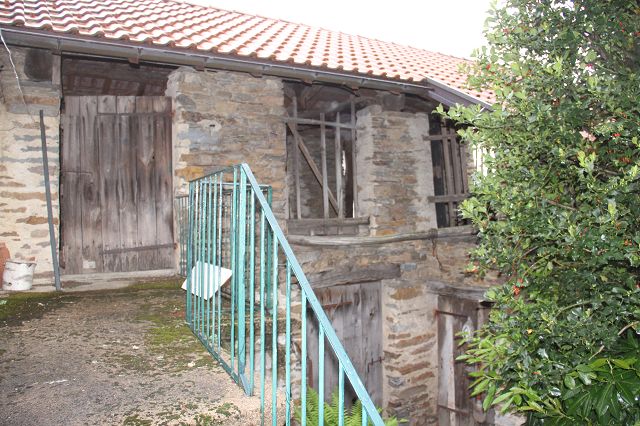 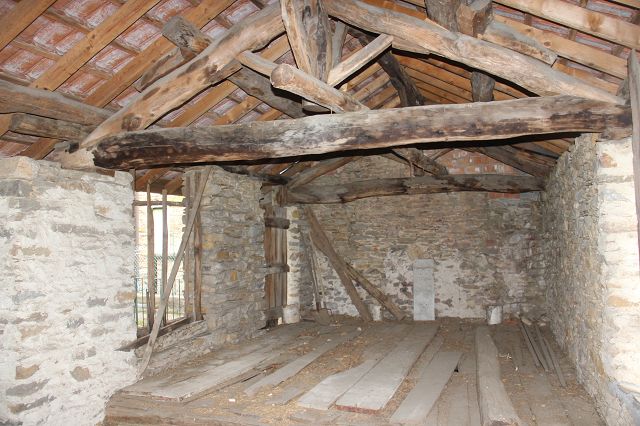 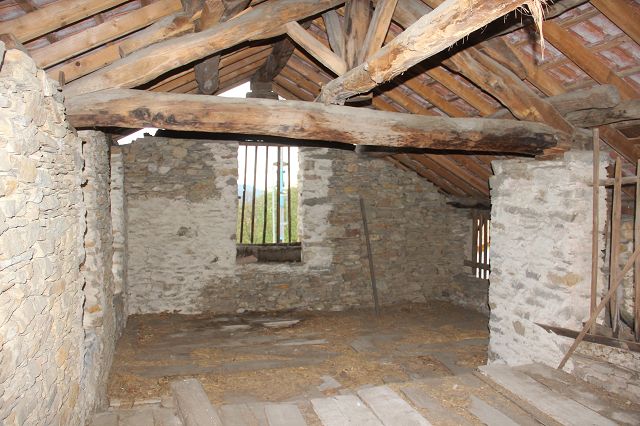       	                        Kellerräume und Ansicht          cantine e la casa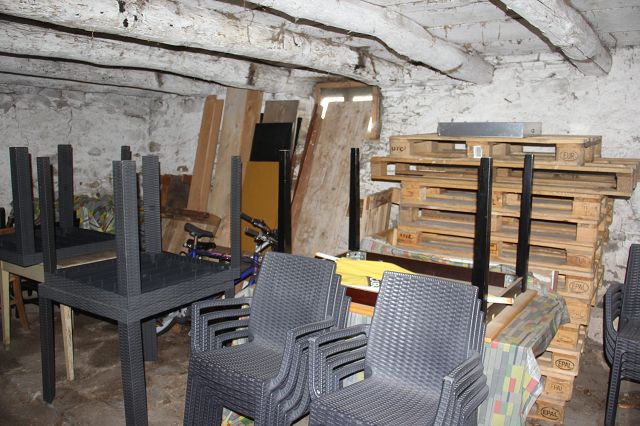 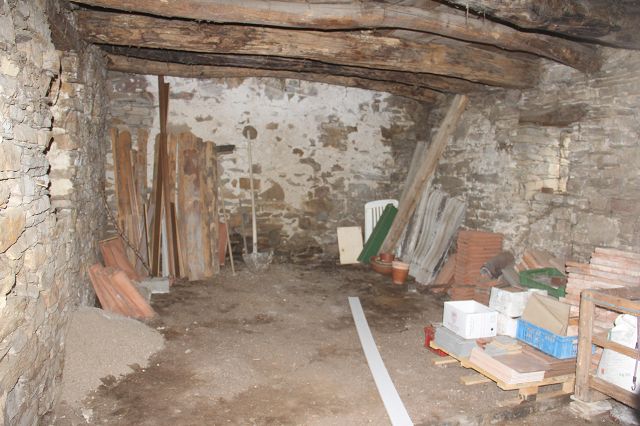 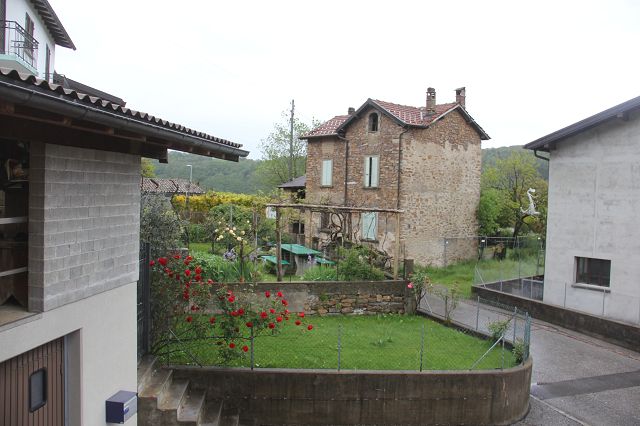 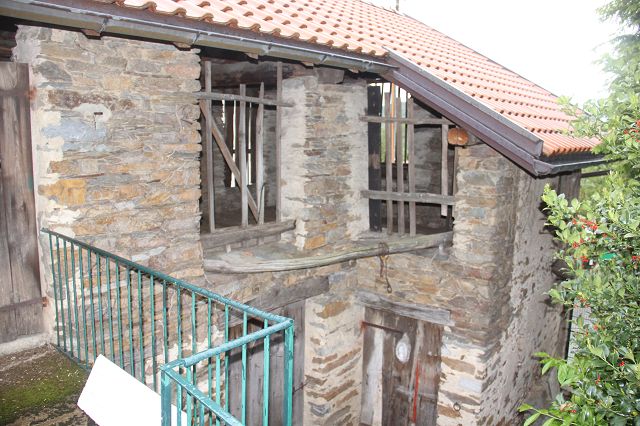 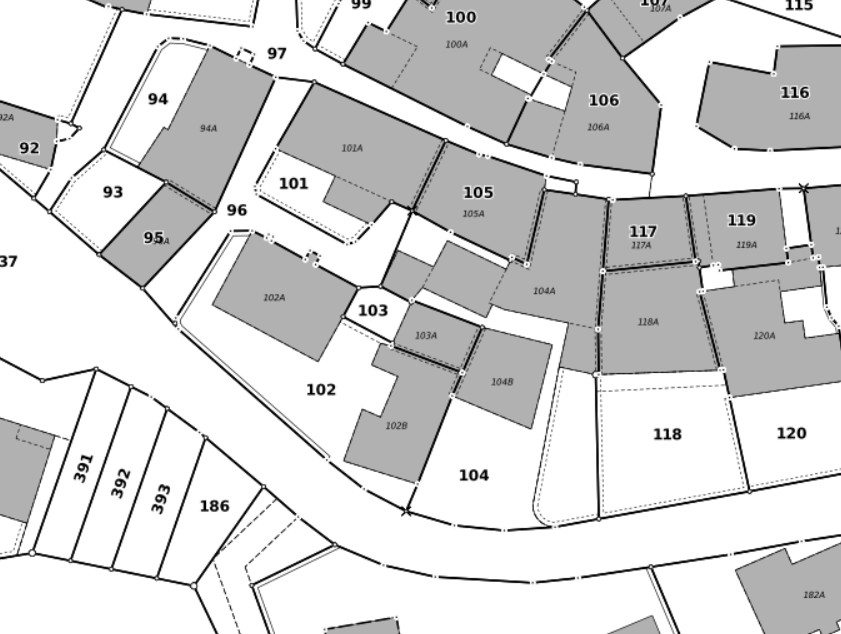 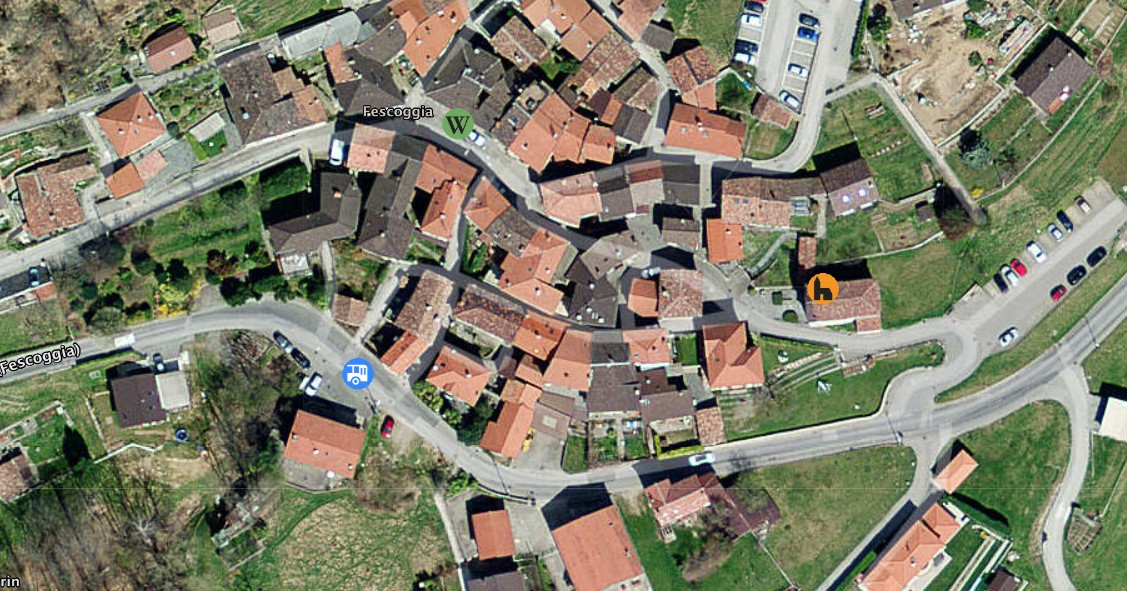 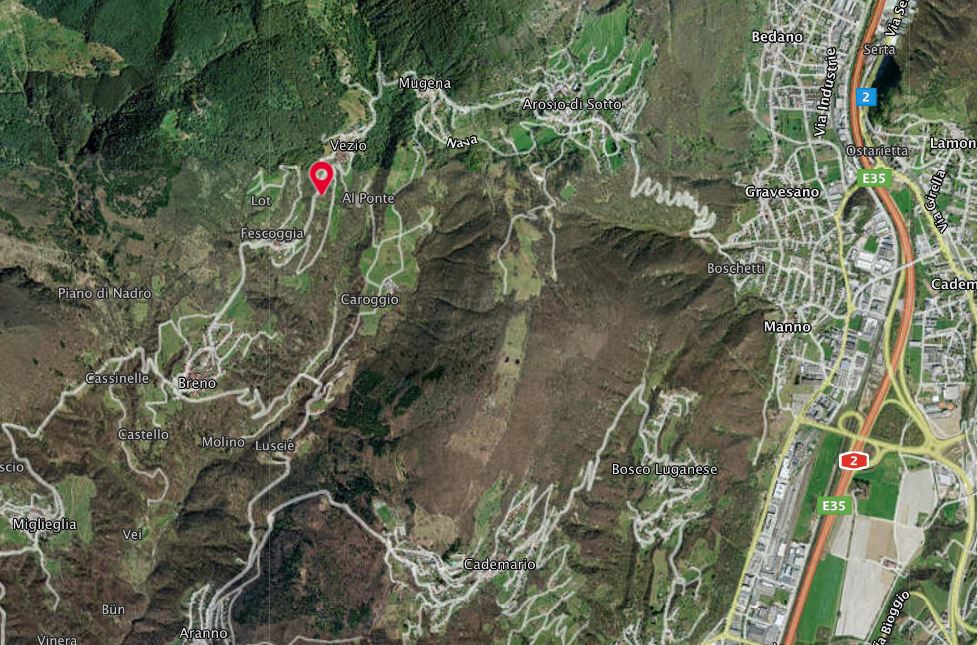   TICINO | AsconaTICINO |  Fescoggia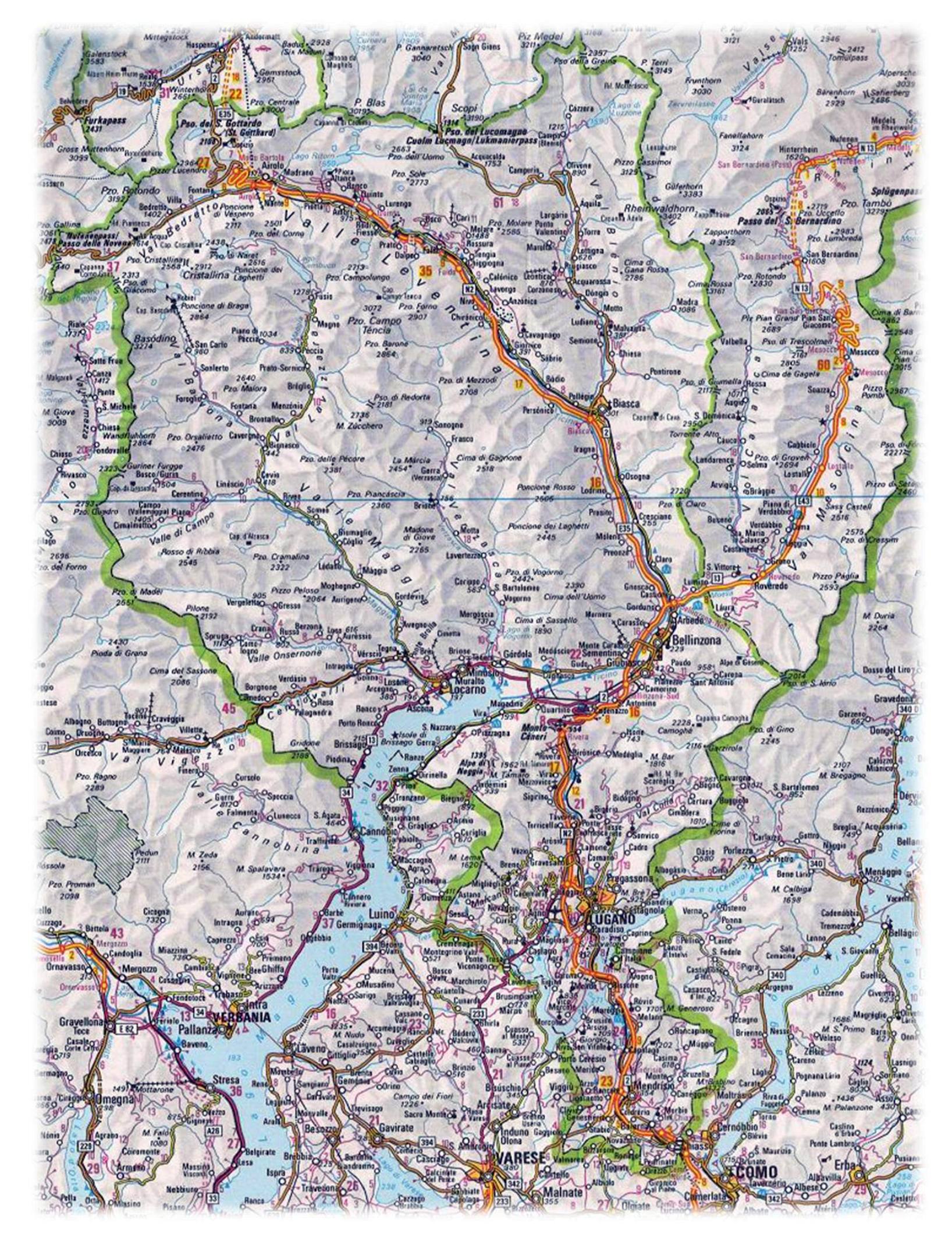 